Mye rart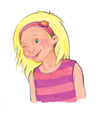 1) Lag en tekst (cirka en side) om noe du synes er veldig rart. Lag også en passende overskrift. 2) Send teksten din på e-post til en venn og be om respons. Responsen skal dreie seg om hva som er bra og hva som kanskje kan gjøre annerledes. 